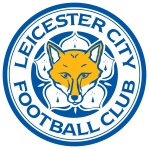 Job Description & Person SpecificationPosition DetailsPosition DetailsPosition DetailsPosition: Senior Revenue Marketing Executive Department:  MarketingReporting To: Marketing ManagerOverall Objective: To create and deliver high-quality revenue-driving marketing campaigns to drive fan acquisition, engagement, revenue generation and brand value strategies in accordance with the set KPIs and targets of the business.Overall Objective: To create and deliver high-quality revenue-driving marketing campaigns to drive fan acquisition, engagement, revenue generation and brand value strategies in accordance with the set KPIs and targets of the business.Overall Objective: To create and deliver high-quality revenue-driving marketing campaigns to drive fan acquisition, engagement, revenue generation and brand value strategies in accordance with the set KPIs and targets of the business.Job DescriptionJob DescriptionJob DescriptionMain ObjectivesTo steer the development of revenue-generating, engagement, and audience development campaigns to achieve the set KPIs and targets of the campaignsDay-to-day supervision of the Revenue Marketing Executives to provide efficient and effective output, with the setting and overseeing of the prioritization of projects, tasks and campaigns to ensure the objectives of the business are met in accordance with the set KPIs and targetsThe stewardship of the annual marketing calendar and direct-to-fan communications (email, SMS and potentially app notifications) to ensure the objectives of the business are met in accordance with the set KPIs and targetsTo develop close working relationship with key stakeholders including departments serviced (e.g. Partnerships), Content and Creative and the wider data marketing teamTo support the Marketing Manager in the development and creation of pitches for prospective and existing Club partnersSummary of DutiesWorking with product owners, Content & Creative and other stakeholders to develop and implement cross-channel and cross-promotional marketing campaigns Devising and presenting ideas and strategies to improve the businesses efficiencyOversee and drive the output of the Revenue Marketing team for the creation of KPI-driven campaigns for key revenue and engagement products/services of the ClubSupport, develop and coach the Revenue Marketing Executive(s) to grow their skills and knowledge in line with the Club’s valuesSupport with the development of new processes to increase performance, efficiency and teamwork across the Marketing department Compiling and distributing financial and statistical information for implementation into campaigns and initiativesOrganising events and product exhibitions where appropriate, including focus groups, exhibition stands and product launchesMonitoring performance of activities against KPIsManaging the development and implementation of multi-channel TTL campaigns with product managers and key internal stakeholdersActive and dynamic campaign/project reporting to monitor performance and learnings to achieve KPIsBrief and manage internal support agenciesWork with relevant stakeholders including legal, procurement, content and creative where necessary Manage budget spend and ROAS to achieve the set KPIs of the campaignsSupport the Marketing Manager in the creation and presentation of confidential briefing notes, commercial presentations, and strategy documents where requiredSupport the Partnerships Sales Team in the sales process, including the research of prospects, the creation and delivery of pitches and subsequent internal briefing notesSupport the brand activation discussions alongside the Partnerships Sales Team to deliver creative and objective-led activation plans in line with partner’s business and campaign objectivesLean on the ‘insight-led’ culture with the Marketing and wider commercial and communications teams to inform objectives and opportunities through research and data analysis to inform/define audiences, platforms and monitor performance towards KPIsTranslating club and market data and insights to build meaningful brand stories and recommendations for partnership sales acquisitionsUndertake customer journey mapping to support the development of propositions in line with target audience needs and expectations tracked to key metric KPIsCollaborate on the development and constant evolution of the Club’s consumer lifecycle, propensity modelling and key target segments alongside the wider data marketing team in accordance with the set KPIs and targets of the businessTo support and, where required, take a dominant role in cross-department projects as directed by senior managementWork with wider data marketing team on the transformation and continuous improvement of paid digital marketing performance, according to the KPIs of the business, with a focus on ROAS, engagement, CPA and CPCManage the day-to-day SEO of the Club websites with a focus on clicks, impressions, SoV and SERPs to drive organic traffic as per the set KPIs and objectives of the businessAssist in the development and maintenance of the Club’s digital business with a focus on improving customer experiences to drive conversions, engagements, and retentionEnsure the quality of commercial marketing content and creative is of a high standard and meets expectations to increase brand equity and integrityTo support the safeguarding of the integrity of the Club’s data sources and databasesTo support the process of maintaining standards in line with GDPR and evolving data and marketing/advertising lawsAd hoc duties as required by senior management and the Board OfficeMain ObjectivesTo steer the development of revenue-generating, engagement, and audience development campaigns to achieve the set KPIs and targets of the campaignsDay-to-day supervision of the Revenue Marketing Executives to provide efficient and effective output, with the setting and overseeing of the prioritization of projects, tasks and campaigns to ensure the objectives of the business are met in accordance with the set KPIs and targetsThe stewardship of the annual marketing calendar and direct-to-fan communications (email, SMS and potentially app notifications) to ensure the objectives of the business are met in accordance with the set KPIs and targetsTo develop close working relationship with key stakeholders including departments serviced (e.g. Partnerships), Content and Creative and the wider data marketing teamTo support the Marketing Manager in the development and creation of pitches for prospective and existing Club partnersSummary of DutiesWorking with product owners, Content & Creative and other stakeholders to develop and implement cross-channel and cross-promotional marketing campaigns Devising and presenting ideas and strategies to improve the businesses efficiencyOversee and drive the output of the Revenue Marketing team for the creation of KPI-driven campaigns for key revenue and engagement products/services of the ClubSupport, develop and coach the Revenue Marketing Executive(s) to grow their skills and knowledge in line with the Club’s valuesSupport with the development of new processes to increase performance, efficiency and teamwork across the Marketing department Compiling and distributing financial and statistical information for implementation into campaigns and initiativesOrganising events and product exhibitions where appropriate, including focus groups, exhibition stands and product launchesMonitoring performance of activities against KPIsManaging the development and implementation of multi-channel TTL campaigns with product managers and key internal stakeholdersActive and dynamic campaign/project reporting to monitor performance and learnings to achieve KPIsBrief and manage internal support agenciesWork with relevant stakeholders including legal, procurement, content and creative where necessary Manage budget spend and ROAS to achieve the set KPIs of the campaignsSupport the Marketing Manager in the creation and presentation of confidential briefing notes, commercial presentations, and strategy documents where requiredSupport the Partnerships Sales Team in the sales process, including the research of prospects, the creation and delivery of pitches and subsequent internal briefing notesSupport the brand activation discussions alongside the Partnerships Sales Team to deliver creative and objective-led activation plans in line with partner’s business and campaign objectivesLean on the ‘insight-led’ culture with the Marketing and wider commercial and communications teams to inform objectives and opportunities through research and data analysis to inform/define audiences, platforms and monitor performance towards KPIsTranslating club and market data and insights to build meaningful brand stories and recommendations for partnership sales acquisitionsUndertake customer journey mapping to support the development of propositions in line with target audience needs and expectations tracked to key metric KPIsCollaborate on the development and constant evolution of the Club’s consumer lifecycle, propensity modelling and key target segments alongside the wider data marketing team in accordance with the set KPIs and targets of the businessTo support and, where required, take a dominant role in cross-department projects as directed by senior managementWork with wider data marketing team on the transformation and continuous improvement of paid digital marketing performance, according to the KPIs of the business, with a focus on ROAS, engagement, CPA and CPCManage the day-to-day SEO of the Club websites with a focus on clicks, impressions, SoV and SERPs to drive organic traffic as per the set KPIs and objectives of the businessAssist in the development and maintenance of the Club’s digital business with a focus on improving customer experiences to drive conversions, engagements, and retentionEnsure the quality of commercial marketing content and creative is of a high standard and meets expectations to increase brand equity and integrityTo support the safeguarding of the integrity of the Club’s data sources and databasesTo support the process of maintaining standards in line with GDPR and evolving data and marketing/advertising lawsAd hoc duties as required by senior management and the Board OfficeMain ObjectivesTo steer the development of revenue-generating, engagement, and audience development campaigns to achieve the set KPIs and targets of the campaignsDay-to-day supervision of the Revenue Marketing Executives to provide efficient and effective output, with the setting and overseeing of the prioritization of projects, tasks and campaigns to ensure the objectives of the business are met in accordance with the set KPIs and targetsThe stewardship of the annual marketing calendar and direct-to-fan communications (email, SMS and potentially app notifications) to ensure the objectives of the business are met in accordance with the set KPIs and targetsTo develop close working relationship with key stakeholders including departments serviced (e.g. Partnerships), Content and Creative and the wider data marketing teamTo support the Marketing Manager in the development and creation of pitches for prospective and existing Club partnersSummary of DutiesWorking with product owners, Content & Creative and other stakeholders to develop and implement cross-channel and cross-promotional marketing campaigns Devising and presenting ideas and strategies to improve the businesses efficiencyOversee and drive the output of the Revenue Marketing team for the creation of KPI-driven campaigns for key revenue and engagement products/services of the ClubSupport, develop and coach the Revenue Marketing Executive(s) to grow their skills and knowledge in line with the Club’s valuesSupport with the development of new processes to increase performance, efficiency and teamwork across the Marketing department Compiling and distributing financial and statistical information for implementation into campaigns and initiativesOrganising events and product exhibitions where appropriate, including focus groups, exhibition stands and product launchesMonitoring performance of activities against KPIsManaging the development and implementation of multi-channel TTL campaigns with product managers and key internal stakeholdersActive and dynamic campaign/project reporting to monitor performance and learnings to achieve KPIsBrief and manage internal support agenciesWork with relevant stakeholders including legal, procurement, content and creative where necessary Manage budget spend and ROAS to achieve the set KPIs of the campaignsSupport the Marketing Manager in the creation and presentation of confidential briefing notes, commercial presentations, and strategy documents where requiredSupport the Partnerships Sales Team in the sales process, including the research of prospects, the creation and delivery of pitches and subsequent internal briefing notesSupport the brand activation discussions alongside the Partnerships Sales Team to deliver creative and objective-led activation plans in line with partner’s business and campaign objectivesLean on the ‘insight-led’ culture with the Marketing and wider commercial and communications teams to inform objectives and opportunities through research and data analysis to inform/define audiences, platforms and monitor performance towards KPIsTranslating club and market data and insights to build meaningful brand stories and recommendations for partnership sales acquisitionsUndertake customer journey mapping to support the development of propositions in line with target audience needs and expectations tracked to key metric KPIsCollaborate on the development and constant evolution of the Club’s consumer lifecycle, propensity modelling and key target segments alongside the wider data marketing team in accordance with the set KPIs and targets of the businessTo support and, where required, take a dominant role in cross-department projects as directed by senior managementWork with wider data marketing team on the transformation and continuous improvement of paid digital marketing performance, according to the KPIs of the business, with a focus on ROAS, engagement, CPA and CPCManage the day-to-day SEO of the Club websites with a focus on clicks, impressions, SoV and SERPs to drive organic traffic as per the set KPIs and objectives of the businessAssist in the development and maintenance of the Club’s digital business with a focus on improving customer experiences to drive conversions, engagements, and retentionEnsure the quality of commercial marketing content and creative is of a high standard and meets expectations to increase brand equity and integrityTo support the safeguarding of the integrity of the Club’s data sources and databasesTo support the process of maintaining standards in line with GDPR and evolving data and marketing/advertising lawsAd hoc duties as required by senior management and the Board OfficePerson SpecificationPerson SpecificationPerson SpecificationEssential: Educated to degree level or equivalentDemonstration of the ability to coach, support, and lead team members skills to maintain and improve the day-to-day output, performanceA positive and pro-active attitude to working and leading with a focus on developing/maintaining a healthy team cultureAdvanced experience of working with Microsoft Office, especially Excel and Power PointDemonstrable experience of working in a marketing role/environmentExperience in planning multi-channel marketing campaignsExperience in both B2C and B2B marketingCreative copy writing experience/trainingAbility to meet stringent deadlinesOutgoing and confident AdaptableAbility to work as part of a teamProactive approach and forward thinkingAbility to work on own initiativeFlexible approach to working hoursExperience in KPI driven revenue marketingExperience working with agenciesExperience using/working with a CRM/database systemExperience using/working with Magento or similar e-commerce systemsExperience using Communicator or similar ESPExperience in Google AdWords, Facebook Ads and programmatic marketingDesirable: Full clean driving licenseEssential: Educated to degree level or equivalentDemonstration of the ability to coach, support, and lead team members skills to maintain and improve the day-to-day output, performanceA positive and pro-active attitude to working and leading with a focus on developing/maintaining a healthy team cultureAdvanced experience of working with Microsoft Office, especially Excel and Power PointDemonstrable experience of working in a marketing role/environmentExperience in planning multi-channel marketing campaignsExperience in both B2C and B2B marketingCreative copy writing experience/trainingAbility to meet stringent deadlinesOutgoing and confident AdaptableAbility to work as part of a teamProactive approach and forward thinkingAbility to work on own initiativeFlexible approach to working hoursExperience in KPI driven revenue marketingExperience working with agenciesExperience using/working with a CRM/database systemExperience using/working with Magento or similar e-commerce systemsExperience using Communicator or similar ESPExperience in Google AdWords, Facebook Ads and programmatic marketingDesirable: Full clean driving licenseEssential: Educated to degree level or equivalentDemonstration of the ability to coach, support, and lead team members skills to maintain and improve the day-to-day output, performanceA positive and pro-active attitude to working and leading with a focus on developing/maintaining a healthy team cultureAdvanced experience of working with Microsoft Office, especially Excel and Power PointDemonstrable experience of working in a marketing role/environmentExperience in planning multi-channel marketing campaignsExperience in both B2C and B2B marketingCreative copy writing experience/trainingAbility to meet stringent deadlinesOutgoing and confident AdaptableAbility to work as part of a teamProactive approach and forward thinkingAbility to work on own initiativeFlexible approach to working hoursExperience in KPI driven revenue marketingExperience working with agenciesExperience using/working with a CRM/database systemExperience using/working with Magento or similar e-commerce systemsExperience using Communicator or similar ESPExperience in Google AdWords, Facebook Ads and programmatic marketingDesirable: Full clean driving licenseRole Requirements Role Requirements Role Requirements To be able to work on matchday weekends and evenings, including Public HolidaysTo comply and promote the Club’s policies and procedures to include Safeguarding, Equality & Diversity and GDPR complianceUnderstanding of the governance, security and cyber security requirements including areas such as General Data Protection Regulations (GDPR)To undertake required training, including mandatory Club Equality and Diversity and Health and Safety training.To be able to work on matchday weekends and evenings, including Public HolidaysTo comply and promote the Club’s policies and procedures to include Safeguarding, Equality & Diversity and GDPR complianceUnderstanding of the governance, security and cyber security requirements including areas such as General Data Protection Regulations (GDPR)To undertake required training, including mandatory Club Equality and Diversity and Health and Safety training.To be able to work on matchday weekends and evenings, including Public HolidaysTo comply and promote the Club’s policies and procedures to include Safeguarding, Equality & Diversity and GDPR complianceUnderstanding of the governance, security and cyber security requirements including areas such as General Data Protection Regulations (GDPR)To undertake required training, including mandatory Club Equality and Diversity and Health and Safety training.This Job Description may be changed and amended from time to time at the discretion of the Club.Leicester City Football Club is an inclusive employer and will provide equality and fairness for all employees. Leicester City Football Club opposes all forms of unlawful and unfair discrimination. Please refer to our Equality and Diversity Policy for further information.Employee Signature                                                                                   Date   ___/____/____                                                        Director Signature                                                                                       Date   ___/____/____                                                   This Job Description may be changed and amended from time to time at the discretion of the Club.Leicester City Football Club is an inclusive employer and will provide equality and fairness for all employees. Leicester City Football Club opposes all forms of unlawful and unfair discrimination. Please refer to our Equality and Diversity Policy for further information.Employee Signature                                                                                   Date   ___/____/____                                                        Director Signature                                                                                       Date   ___/____/____                                                   This Job Description may be changed and amended from time to time at the discretion of the Club.Leicester City Football Club is an inclusive employer and will provide equality and fairness for all employees. Leicester City Football Club opposes all forms of unlawful and unfair discrimination. Please refer to our Equality and Diversity Policy for further information.Employee Signature                                                                                   Date   ___/____/____                                                        Director Signature                                                                                       Date   ___/____/____                                                   